MISSION PLANMISSION PLANMISSION PLANMISSION PLANFLIGHT ID20220905H1STORMAL06 / EARLMISSION ID0906ATAIL NUMBERNOAA42TASKINGEMCPLANNED PATTERNButterflyMISSION SUMMARYMISSION SUMMARYMISSION SUMMARYMISSION SUMMARYTAKEOFF [UTC]0855LANDING [UTC]1412TAKEOFF LOCATIONSt. CroixLANDING LOCATIONSt. CroixFLIGHT TIME5.3BLOCK TIME5.4TOTAL REAL-TIME RADAR ANALYSES(Transmitted)5 (5)TOTAL DROPSONDES (Good/Transmitted)27 (25 / 25)OCEAN EXPENDABLES (Type)2 AXBT (ONR)sUAS (Type)NoneAPHEX EXPERIMENTS / MODULESEarly Stage Experiment: AIPEX (FLAIMS, VAM)Early Stage Experiment: AIPEX (FLAIMS, VAM)Early Stage Experiment: AIPEX (FLAIMS, VAM)HRD CREW MANIFESTHRD CREW MANIFESTHRD CREW MANIFESTHRD CREW MANIFESTLPS ONBOARDRogersLPS GROUNDNoneTDR ONBOARDAlvey, EnglertTDR GROUNDReasorASPEN ONBOARDJ. Zhang, EnglertASPEN GROUNDNoneNESDIS SCIENTISTSNoneNoneNoneGUESTS (Affiliation)Stern (NRL)Stern (NRL)Stern (NRL)AOC CREW MANIFESTAOC CREW MANIFESTAOC CREW MANIFESTAOC CREW MANIFESTPILOTSAbitbol, Rannenberg, KeithAbitbol, Rannenberg, KeithAbitbol, Rannenberg, KeithNAVIGATORHoughHoughHoughFLIGHT ENGINEERSStokes, GeeStokes, GeeStokes, GeeFLIGHT DIRECTORCarpenterCarpenterCarpenterDATA TECHNICIANMcAllisterMcAllisterMcAllisterAVAPSDykemanDykemanDykemanPRE-FLIGHTPRE-FLIGHT Flight Plan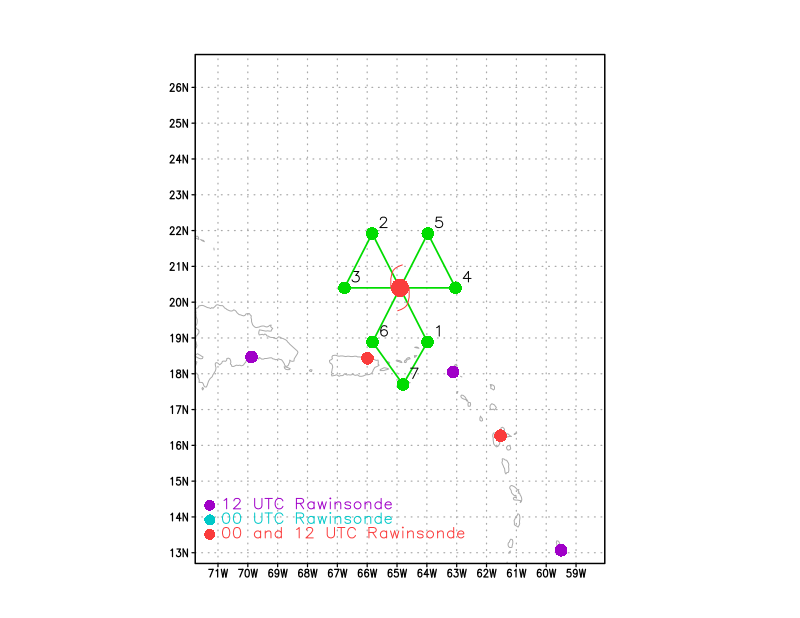 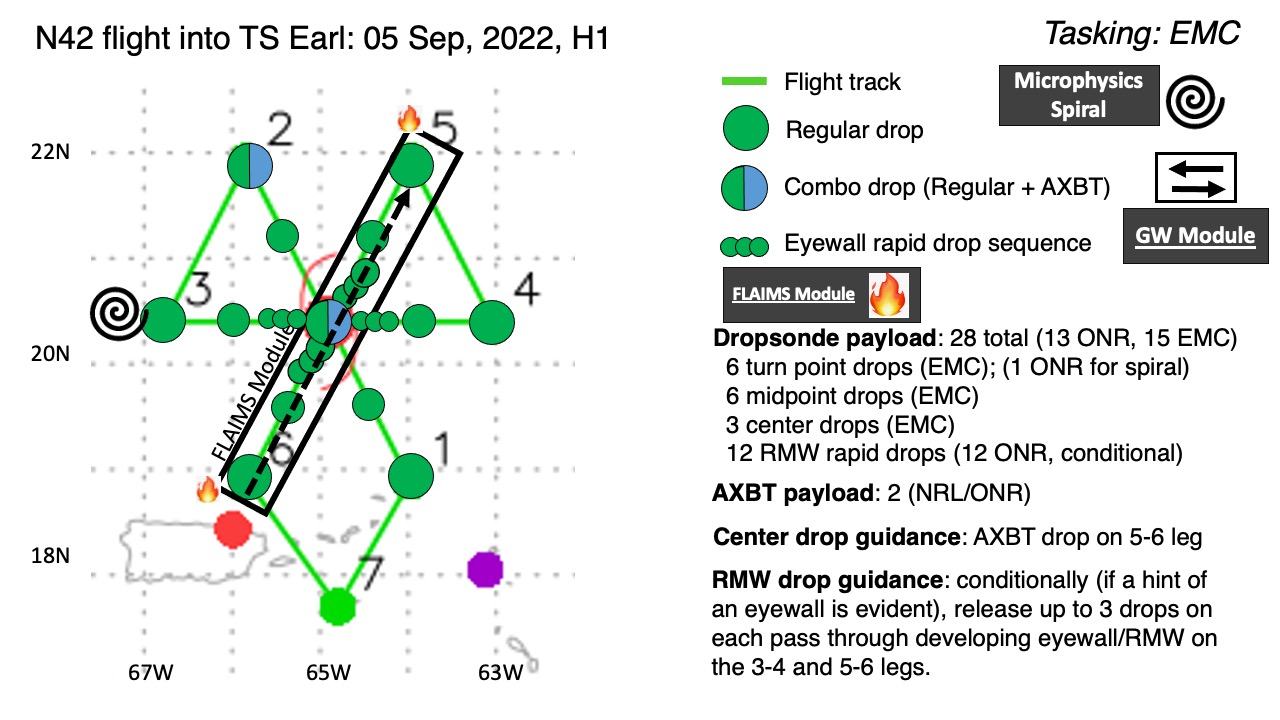 Fly a butterfly pattern, 105 nmi leg length. Initial point (IP) on the SE side. Attempt FLAIMS/VAM (and possible CB) module on the NE inbound leg. Likely will involve full 105 nmi legs, or possibly a bit shorter, passing inbound to center, then outbound back out to some distance (up to 105 nmi), then reverse track back inbound. So it would effectively be three passes through the expected region of highest winds. Will try to set up a radial that would accomplish both the objectives of FLAIMS (passing through the region of highest wind speeds) and VAM (passing through both the LLC and MLC, which is anticipated to be tilted/displaced toward the NE). It will essentially also be a Convective Burst (CB) module, if a CB occurs then, since this is the location where most CB’s have been occurring. Will also try to do a microphysics, Stratiform Spiral Module, probably in the NE part of the storm as that appears to be the downwind portion of a spiral band whose convective elements appear in the SE part of the storm.Expendable DistributionEndpoints (endpt), midpoints (midpt), and center dropsondes. Also rapid-fire RMW sondes on the NW, W, E, and NE survey legs, separated by 30 seconds, based on the location of the surface RMW. Will also drop a sonde at the RMW on each of the passes during the FLAIMS module. Drop an AXBT at the endpoint on the NW side and during the second center pass.Preflight Weather BriefingEarl continues to contend with moderate to possibly a bit stronger shear. Satellite presentation prior to takeoff showed bursts of convection still occurring to the northeast of the surface center.Instrument NotesIN-FLIGHTIN-FLIGHT0855Takeoff from St. Croix0913Extending inbound leg from the SE by about 30 nmi, on way to new extended IP, working through the line of convection in a band SE of center0929On this inbound leg we've shifted a bit toward the right of our plan to try to better sample these scatterers toward our east0933Drop #1 at endpt SE0936More shallow to moderately deep convection to our right. Just scattered cellular.0948Drop #2 at midpt SE1011Near flight-level (FL) center, have shifted flight a bit toward the NE. Looks like a bit of an elongated center, possible indication of a reformation toward the NE happening? Seeing scatterers off the right wind, echo tops about 10 km. Mostly stratiform with some embedded convection.1012Mark center, Drop #3101600Drop #4, #1 of NW rapid-fire101630Drop #5, #2 of NW rapid fire101700Drop #6, #3 of NW rapid fire1027Drop #7, NW endpt (was NW midpt), AXBT #1 released and measure an SST of 28.9C1042Drop #8, W endpt (was W midpt)105134Seeing echo tops up to 17 km105150Drop #9, #1 of rapid fire W RMW105220Drop #10, #2 of rapid fire W RMW105250Drop #11, #3 of rapid fire W RMW, drop failed1054Mark CPA to center1054Drop #12, center, AXBT #2 released and measure an SST of 31.95C1109Drop #13, midpt E1114Drop #14, RMW outbound  - this sonde has no T, RH -  didn’t send TEMP DROP 1120Drop #15, endpt E1121Lots of chop on that outbound leg to the east. Mostly stratiform, but some embedded convective elements. Because of this we won’t be able to do the microphysics spiral there. We’ll try to set up on the northeast side, but that’s not likely – confirmed, no spiral. Too much attenuation on MMR to be comfortable with the notion that there is no convection.1123End outbound leg to E, turn to downwind leg. Will now come inbound along 045 radial.1142Begin inbound leg, 1st leg of FLAIMS/VAM1206Drop #16, surface RMW drop on FLAIMS leg 11212Early visible images coming in, looking less impressive than how it looks on IR. What looked more impressive in IR shows up as a thin cirrus around the W and S sides.1215AVAPS said they saw a wind of 55 kt at splash on the inbound RMW sonde on that first FLAIMS leg1221Drop #17, FL RMW for FLAIMS, no winds initially, but did come back in1222Drop #18, back up for Drop #171237Drop #19, endpt NE, start leg #3 of FLAIMS and resume survey pattern from NE-SW1250Drop #20, midpt NE125408Drop #21, #1 of NE surface RMW rapid-fire125438Drop #22, #2 of NE surface RMW125508Drop #23, #3 of NE surface RMW1257Peak SFMR winds on the final FLAIMS pass was up to 29 m/s – was in precip so don’t know how accurate it is. FL and SFMR wind speed time series looks a little sharper, better-defined. Could indicate some improved organization.1306Mark center, 1 kt FL, Drop #24, center drop1313Drop #25, RMW drop SW1317Drop #26, midpt SW1329Drop #27, endpt SW1412Landed in St. CroixPOST-FLIGHTPOST-FLIGHTMission SummaryWe flew an EMC-tasked butterfly mission into Tropical Storm Earl. The pattern was flown as planned. The system is still struggling with shear, with the low-level center (LLC) on visible satellite imagery continuing to appear to be on the western edge of convection to the east and northeast of the LLC. In the early part of the mission and into the main part of it there was an intense convective burst in that region to the east and northeast. Lightning was evident early on, but had decreased in frequency by the time we reached that area.We flew the FLAIMS/VAM modules on the NE side. We flew inbound to the center, through widespread stratiform precipitation with embedded convective cells. The entire radar domain was filled with scatterers for most of the leg, and light to moderate chop for much of the 105 nmi leg. We then reversed track and headed outbound, repeating the leg before reversing for a final, third pass through the northeast quadrant. Over the course of the three passes, and from an earlier pass and the module, the system seemed to be getting better organized. The time series of FL and SFMR winds showed what appeared to be a bit of tightening up of the wind field. TDR analyses suggested (though not conclusively) that the upper-level (8 km) circulation center had its displacement appear to drop from ~100 to ~60 km during the mission. The LLC appeared to be fairly well-aligned up to about 5 km. SFMR winds indicated winds approaching 60 kt in the NE quadrant, and a dropsonde showed splash winds of about 55 kt. So it appears the system could have been intensifying. 

We also successfully performed rapid-fire RMW drops on the NW, W, E, and NE sides, and a supplemental RMW drop on the SW side. We also released a single-RMW sonde on the first FLAIMS leg, and a single-RMW (tied to FL winds) sonde on the second FLAIMS leg.All TDR analyses were transmitted, as were all drops. All in all, a highly successful mission, accomplishing operational as well as scientific objectives.	 	Actual Standard Pattern FlownButterfly plus additional modules for FLAIMS and VAMAPHEX Experiments / Modules FlownData collection supported the Early Stage Experiment: Analysis of Intensity Change Processes (AIPEX), and specifically the FLAIMS (Flight-Level Assessment of Intensification in Moderate Shear) and VAM (Vortex Alignment Module) were flown.Plain Language SummaryInstrument NotesFinal Mission Track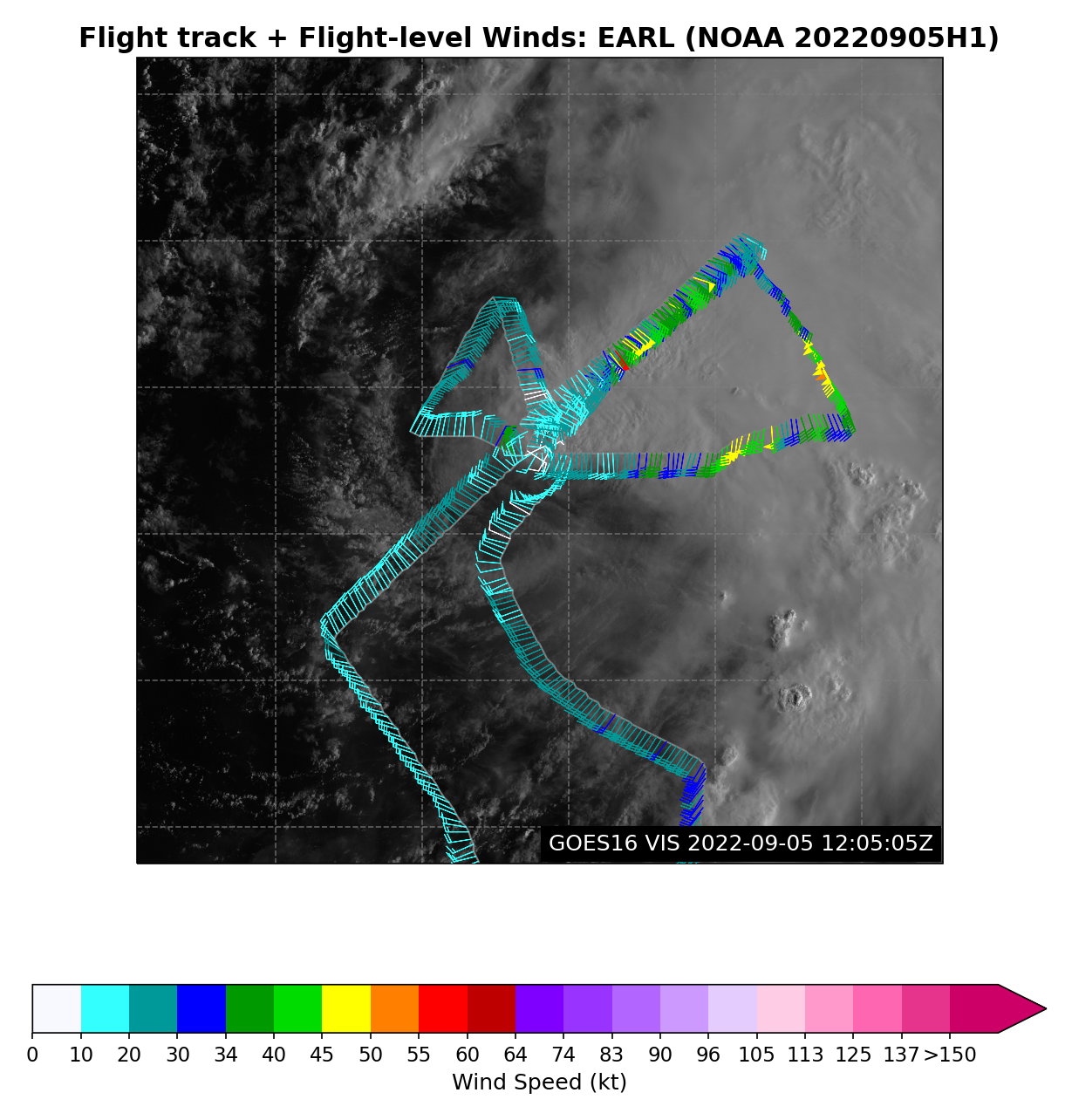 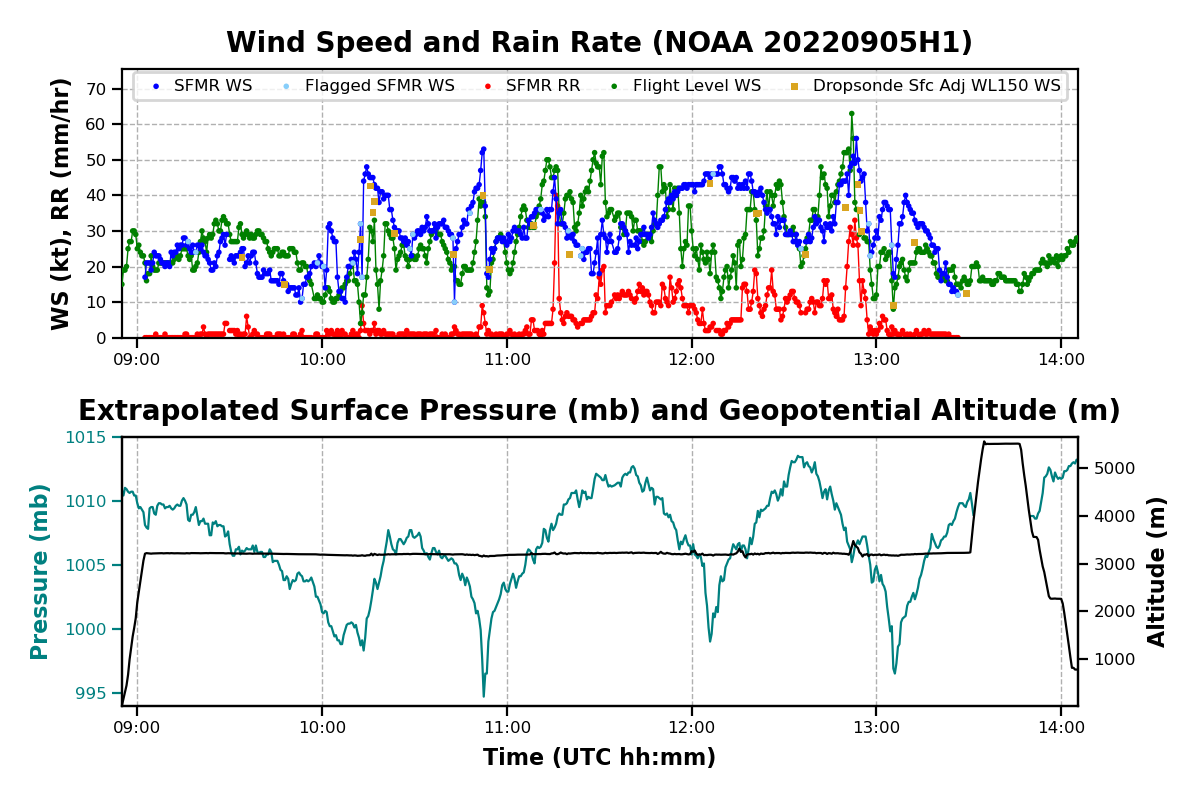 